Неделя № 33, с 27.04-30.04.2020г. Тема: «Праздничная почта».Дата: четверг 30.04.2020г.Цель: Сформировать у детей представление о труде работников почты, создать условия для развития познавательной деятельности. Расширить знания детей о профессиях взрослых, необходимости и общественной значимости труда взрослых. Познакомить детей с профессией работников почты, с их трудовой деятельностью, с предметами – помощниками.ОД. Физическое развитие.http://dou8.edu-nv.ru/svedeniya-ob-obrazovatelnoj-organizatsii/938-dokumenty/6328-stranichka-instruktora-po-sportuОД. Познание окружающего мира. Тема: «Почта». Задачи: Продолжать знакомить детей с профессиями взрослых, работой почты, почтальона. Учить понимать значение адреса, марок, конвертов. Познакомить детей с этикетом общения по телефону.Ссылка на обучающее видео «Как работает почта»https://anna-zhidkova.wixsite.com/mysite/poigrajte-s-detmi 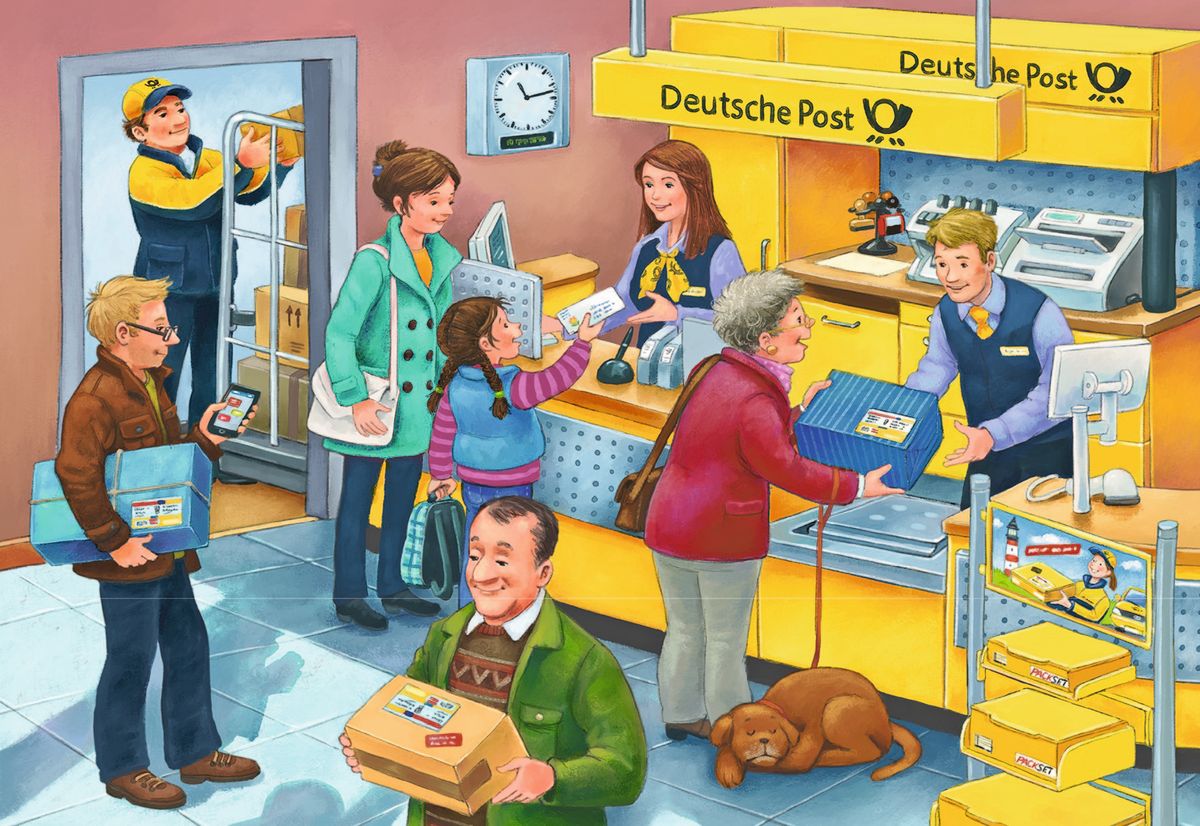 